University of Maryland, College Park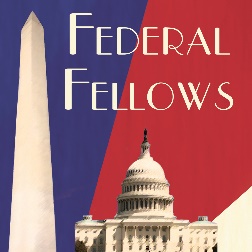 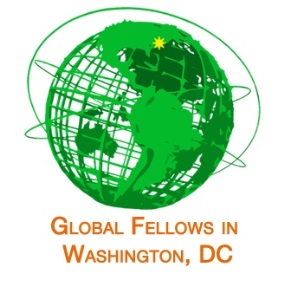 Federal Fellows Program Global Fellows in Washington, D.C.Student Internship Position TemplateIf you wish, please complete the form below, save it as your agency/office name, and email to jburton1@umd.edu. Use “[name of your organization] Position Description” as your subject line.Office Name:
(include division, section, sub-section if applicable)Location of Position: 
(address)Web site:Contact Person or Supervisor Name/Title:Preferred Mode of Communication:(Include phone number and/or email)Office Description:Desired Hours Per Week:Position Description or Duties: Qualifications and/or Skills Desired:Application Requirements:Application Deadline:Method of Application: